Об утверждении Порядка подготовки документации по планировке территории, разрабатываемой на основании решений администрации  Сутчевского сельского поселения Мариинско-Посадского района Чувашской Республики, и принятия решения об утверждении документации по планировке территории в соответствии с Градостроительным кодексом Российской Федерации, внесения изменений в такую документацию, порядок отмены такой документации или порядок признания отдельных частей такой документации не подлежащими применениюВ соответствии с частью 20 статьи 45 Градостроительного кодекса Российской Федерации, Федеральным законом от 06.10.2003 № 131-ФЗ «Об общих принципах организации местного самоуправления в Российской Федерации», Уставом Сутчевского сельского поселения Мариинско-Посадского района Чувашской Республики, администрация Сутчевского сельского поселения  постановляет:1. Утвердить прилагаемый Порядок подготовки документации по планировке территории, разрабатываемой на основании решений администрации Сутчевского сельского поселения Мариинско-Посадского района Чувашской Республики, и принятия решения об утверждении документации по планировке территории в соответствии с Градостроительным кодексом Российской Федерации, внесения изменений в такую документацию, порядок отмены такой документации или порядок признания отдельных частей такой документации не подлежащими применению.2. Постановление администрации Сутчевского сельского поселения Мариинско-Посадского района Чувашской Республики от 20.02.2020 № 24 «Об утверждении Порядка подготовки документации по планировке территории, разрабатываемой на основании решений администрации Сутчевского сельского поселения, и принятия решения об утверждении документации по планировке территории в соответствии с Градостроительным кодексом Российской Федерации» признать утратившим силу.3. Настоящее постановление вступает в силу после его официального опубликования в муниципальной газете «Посадский вестник».Глава  Сутчевского сельского поселения                                                        С.Ю. Емельянова  Утвержден постановлением администрацииСутчевского сельского поселения Мариинско-Посадского района Чувашской Республики от 11.06.2020г. № 65  Порядок подготовки документации по планировке территории,разрабатываемой на основании решений администрации  Сутчевского сельского поселения Мариинско-Посадского района Чувашской Республики, и принятия решения об утверждении документации по планировке территории в соответствии с Градостроительным кодексом Российской Федерации, внесения изменений в такую документацию, порядок отмены такой документации или порядок признания отдельных частей такой документации не подлежащими применению1. Настоящий Порядок определяет процедуры подготовки документации по планировке территории, разрабатываемой на основании решений администрации  Сутчевского сельского поселения, и принятия администрацией  Сутчевского сельского поселения решения об утверждении документации по планировке территории для размещения объектов местного значения поселения и иных объектов в границах поселения, внесения изменений в такую документацию, порядок отмены такой документации или порядок признания отдельных частей такой документации не подлежащими применению (далее – уполномоченный орган, документация по планировке территории).2. Уполномоченный орган принимает решение о подготовке документации по планировке территории в границах  Сутчевского сельского поселения, за исключением случаев, указанных в частях 1.1 и 12.12 статьи 45 Градостроительного кодекса Российской Федерации, с учетом особенностей, указанных в части 5.1 статьи 45 Градостроительного кодекса Российской Федерации.3. Уполномоченный орган утверждает документацию по планировке территории в границах  Сутчевского сельского поселения, за исключением случаев, указанных в частях 2 – 4.2, 5.2 статьи 45 Градостроительного кодекса Российской Федерации.4. Решение о подготовке документации по планировке территории принимается уполномоченным органом на основании предложений физических или юридических лиц (далее – инициатор) либо по собственной инициативе.5. В целях принятия решения о подготовке документации по планировке территории инициатор направляет в уполномоченный орган заявление о принятии решения о подготовке документации по планировке территории (далее – заявление) вместе с проектом задания на разработку документации по планировке территории, а также проектом задания на выполнение инженерных изысканий, необходимых для подготовки документации по планировке территории, в случае если необходимость выполнения инженерных изысканий предусмотрена постановлением Правительства Российской Федерации от 31 марта 2017 г. № 402 «Об утверждении Правил выполнения инженерных изысканий, необходимых для подготовки документации по планировке территории, перечня видов инженерных изысканий, необходимых для подготовки документации по планировке территории, и о внесении изменений в постановление Правительства Российской Федерации от 19 января 2006 г. № 20» (далее – Правила).В случае отсутствия необходимости выполнения инженерных изысканий для подготовки документации по планировке территории инициатор вместе с заявлением и проектом задания на разработку документации по планировке территории направляет в уполномоченный орган пояснительную записку, содержащую обоснование отсутствия такой необходимости.В случае если инициатором является уполномоченный орган, то для принятия решения требования, изложенные в абзацах первом и втором настоящего пункта, не применяются.6. В заявлении указывается следующая информация:а) информация об инициаторе;б) вид разрабатываемой документации по планировке территории;в) вид и наименование планируемого к размещению объекта капитального строительства;г) основные характеристики планируемого к размещению объекта капитального строительства;д) источник финансирования работ по подготовке документации по планировке территории;е) реквизиты акта, которым утверждены документы территориального планирования, предусматривающие размещение объекта капитального строительства, в случае если отображение такого объекта в документах территориального планирования предусмотрено в соответствии с законодательством Российской Федерации.7. Проект задания на разработку документации по планировке территории содержит следующие сведения:а) вид разрабатываемой документации по планировке территории;б) информация об инициаторе;в) источник финансирования работ по подготовке документации по планировке территории;г) состав документации по планировке территории;д) вид и наименование планируемого к размещению объекта капитального строительства, его основные характеристики;е) описание границ территории, в отношении которой осуществляется подготовка документации по планировке территории, с указанием наименований улиц, в границах которых находится территория с приложением схемы.8. В случае если документация по планировке территории подготавливается в целях размещения объекта капитального строительства, отображение которого в генеральном плане  Сутчевского сельского поселения предусмотрено в соответствии с законодательством Российской Федерации, наименование такого объекта капитального строительства, а также границы территории в отношении которой осуществляется подготовка документации по планировке территории, указываются в соответствии с генеральным планом  Сутчевского сельского поселения.9. Уполномоченный орган в течение 15 рабочих дней со дня получения заявления, проекта задания на разработку документации по планировке территории, а также проекта задания на выполнение инженерных изысканий, необходимых для подготовки документации по планировке территории (пояснительной записки, содержащей обоснование отсутствия необходимости выполнения инженерных изысканий для подготовки документации по планировке территории), осуществляет проверку их соответствия положениям, предусмотренным пунктами 5 – 8 настоящего Порядка, и по ее результатам принимает решение о подготовке документации по планировке территории либо отказывает в принятии такого решения с указанием причин отказа, о чем в письменной форме уведомляет инициатора.10. Решение о подготовке документации по планировке территории представляет собой распорядительный акт уполномоченного органа, утверждающий задание на разработку документации по планировке территории, задание на выполнение инженерных изысканий, необходимых для подготовки документации по планировке территории (в случае, если необходимость выполнения инженерных изысканий предусмотрена Правилами), а также содержит сведения:а) о виде документации по планировке территории;б) о местонахождении территории, в отношении которой принято решение о подготовке документации по планировке территории;в) о порядке подачи заинтересованными лицами предложений о порядке, сроках подготовки и содержании документации по планировке территории (дата начала и окончания подачи предложений, уполномоченный орган, его местонахождение, режим работы);г) об инициаторе.Предложения, поступившие в пределах срока, указанного в решении о подготовке документации по планировке территории, уполномоченный орган в течение 3 рабочих дней со дня регистрации, направляет инициатору.При поступлении письменных предложений за пределами срока, указанного в решении, такие предложения не рассматриваются и возвращаются лицу их подавшему.Решение о подготовке документации по планировке территории подлежит официальному опубликованию в  периодическом печатном издании «Посадский вестник» в течение 3 дней со дня принятия такого решения и размещается на официальном сайте уполномоченного органа в сети «Интернет».11. Уполномоченный орган принимает решение об отказе в подготовке документации по планировке территории в случае, если:а) отсутствуют документы, необходимые для принятия решения о подготовке документации по планировке территории, предусмотренные пунктом 5 настоящего Порядка;б) заявление и (или) проект задания на разработку документации по планировке территории, представленные инициатором, не соответствуют положениям, предусмотренным пунктам 6 и 7 настоящего Порядка;в) у уполномоченного органа отсутствуют средства, предусмотренные на подготовку документации по планировке территории, при этом инициатор в заявлении и проекте задания на разработку документации по планировке территории не указал информацию о разработке документации по планировке территории за счет собственных средств;г) в генеральном плане  Сутчевского сельского поселения отсутствуют сведения о размещении объекта капитального строительства, при этом отображение указанного объекта в генеральном плане предусматривается в соответствии с законодательством Российской Федерации;д) полное или частичное совпадение территории, указанной в проекте задания разработку документации по планировке территории, с территорией, в отношении которой имеется ранее принятое уполномоченным органом решение о подготовке документации по планировке территории;е) несоответствие планируемого размещения объектов градостроительным регламентам, установленным для территориальных зон, в границах которых планируется размещение таких объектов (за исключением линейных объектов);ж) полномочия по принятию решения о подготовке проекта планировки территории не отнесены к компетенции уполномоченного органа или такое решение принимается лицами, указанными в частях 1.1 и 12.12 статьи 45 Градостроительного кодекса Российской Федерации.Инициатор вправе повторно обратиться с заявлением после устранения причин, послуживших основаниями для принятия решения об отказе в подготовке документации по планировке территории, указанными в подпунктах а – е пункта 11 настоящего Порядка, в соответствии с требованиями, установленными настоящим Порядком.12. Разработанная документация по планировке территории направляется инициатором в уполномоченный орган на бумажном носителе и в электронном виде.13. Уполномоченный орган в течение 2 рабочих дней со дня поступления документации по планировке территории, указанной в пункте 11 настоящего Порядка, направляет ее в электронном виде на согласование с учетом соблюдения требований законодательства Российской Федерации о государственной тайне:в органы государственной власти, осуществляющие предоставление лесных участков в границах земель лесного фонда, а в случае необходимости перевода земельных участков, на которых планируется размещение линейных объектов, из состава земель лесного фонда в земли иных категорий, в том числе после ввода таких объектов в эксплуатацию, в федеральный орган исполнительной власти, осуществляющий функции по контролю и надзору в области лесных отношений, а также по оказанию государственных услуг и управлению государственным имуществом в области лесных отношений, в случае если документация по планировке территории разработана применительно к землям лесного фонда, в исполнительный орган государственной власти или орган местного самоуправления, в ведении которых находится соответствующая особо охраняемая природная территория, в случае если документация по планировке территории разработана применительно к особо охраняемой природной территории. Предметом согласования является допустимость размещения объектов капитального строительства в соответствии с требованиями лесного законодательства, законодательства об особо охраняемых природных территориях в границах земель лесного фонда, особо охраняемых природных территорий, а также соответствие планируемого размещения объектов капитального строительства, не являющихся линейными объектами, лесохозяйственному регламенту, положению об особо охраняемой природной территории, утвержденным применительно к территории, в границах которой планируется размещение таких объектов, либо возможность размещения объектов капитального строительства при условии перевода земельных участков из состава земель лесного фонда, земель особо охраняемых территорий и объектов в земли иных категорий, если такой перевод допускается в соответствии с законодательством Российской Федерации;в орган государственной власти или орган местного самоуправления, уполномоченные на принятие решения об изъятии земельных участков для государственных или муниципальных нужд, если для размещения объекта капитального строительства допускается изъятие земельных участков для государственных или муниципальных нужд, - в случае, если документация по планировке территории предусматривает размещение объектов федерального значения, объектов регионального значения или объектов местного значения, для размещения которых допускается изъятие земельных участков для государственных или муниципальных нужд, за исключением случая, предусмотренного частью 22 статьи 45 Градостроительного кодекса Российской Федерации. Предметами согласования документации по планировке территории с указанными органом государственной власти или органом местного самоуправления являются предусмотренные данной документацией границы зон планируемого размещения объектов федерального значения, объектов регионального значения или объектов местного значения;владельцу автомобильной дороги, в границах придорожной полосы которой документацией по планировке территории предусматривается размещение объекта капитального строительства. Предметом согласования являются обеспечение не ухудшения видимости на автомобильной дороге и других условий безопасности дорожного движения, сохранение возможности проведения работ по содержанию, ремонту автомобильной дороги и входящих в ее состав дорожных сооружений, а также по реконструкции автомобильной дороги в случае, если такая реконструкция предусмотрена утвержденными документами территориального планирования, документацией по планировке территории;в орган государственной власти или орган местного самоуправления, уполномоченные на утверждение документации по планировке территории существующих линейного объекта или линейных объектов, подлежащих реконструкции,  если проектом планировки территории в связи с планируемыми строительством, реконструкцией линейного объекта республиканского значения, линейного объекта местного значения предусмотрена реконструкция существующих линейного объекта или линейных объектов (за исключением случаев, если для такой реконструкции существующих линейного объекта или линейных объектов не требуется разработка проекта планировки территории), за исключением случая, предусмотренного частью 22 статьи 45 Градостроительного кодекса Российской Федерации. Предметом такого согласования являются предусмотренные данной документацией по планировке территории границы зон планируемого размещения существующих линейного объекта или линейных объектов, подлежащих реконструкции в связи с планируемыми строительством, реконструкцией линейного объекта республиканского значения, линейного объекта местного значения.14. Срок согласования органами, указанными в пункте 12 настоящего Порядка (далее – согласующие органы), не может превышать 30 календарных дней со дня получения от уполномоченного органа документации по планировке территории.По результатам рассмотрения документации по планировке территории согласующие органы принимают решение о согласовании документации по планировке территории либо решение об отказе в согласовании документации по планировке территории с обоснованием причин отказа в соответствии с требованиями, установленными законодательством Российской Федерации.При не поступлении указанных в абзаце втором настоящего пункта решений согласующих органов в установленный срок документации по планировке территории считается согласованной с этими органами.15. Уполномоченный орган в течение 20 рабочих дней со дня поступления от инициатора документации по планировке территории осуществляет её проверку на соответствие требованиям, указанным в части 10 статьи 45 Градостроительного кодекса Российской Федерации.Документация по планировке территории, за исключением случаев, указанных в части 5.1 статьи 46 Градостроительного кодекса Российской Федерации, до ее утверждения подлежит обязательному рассмотрению на общественных обсуждениях или публичных слушаниях, проводимых в соответствии со статьями 5.1 и 46 Градостроительного кодекса Российской Федерации, Уставом  Сутчевского сельского поселения Мариинско-Посадского района, Положением о порядке организации и проведения общественных обсуждений или публичных слушаний по проектам генеральных планов, проектам правил землепользования и застройки, проектам планировки территории, проектам межевания территории, проектам правил благоустройства территорий, проектам, предусматривающим внесение изменений в один из указанных утвержденных документов, проектам решений о предоставлении разрешения на условно разрешенный вид использования земельного участка или объекта капитального строительства, проектам решений о предоставлении разрешения на отклонение от предельных параметров разрешенного строительства, реконструкции объектов капитального строительства на территории  Сутчевского  сельского поселения Мариинско-Посадского района.Уполномоченный орган по результатам проверки, указанной в абзаце первом настоящего пункта, в течение 20 рабочих дней со дня поступления от инициатора документации по планировке территории принимает решение о проведении общественных обсуждений или публичных слушаний по рассмотрению такой документации, а в случае, предусмотренном частью 5.1 статьи 46 Градостроительного кодекса Российской Федерации, об утверждении такой документации или решение об отклонении такой документации и направлении ее инициатору, представившему документацию по планировке территории, на доработку.Уполномоченный орган с учетом протокола общественных обсуждений или публичных слушаний по документации по планировке территории и заключения о результатах общественных обсуждений или публичных слушаний не позднее чем через 20 рабочих дней со дня опубликования заключения о результатах общественных обсуждений или публичных слушаний принимает решение об утверждении документации по планировке территории или об отклонении такой документации и о направлении ее инициатору, представившему документацию по планировке территории, на доработку с учетом указанных протокола и заключения.Документация по планировке территории, соответствующая требованиям, указанным в части 10 статьи 45 Градостроительного кодекса Российской Федерации, и согласованная всеми согласующими органами, утверждается распорядительным актом уполномоченного органа.Уполномоченный орган в течение 5 рабочих дней со дня принятия решений, указанных в абзацах третьем и четвертом настоящего пункта, письменно уведомляет инициатора о принятых решениях.16. Основанием для отклонения документации по планировке территории и направлением ее на доработку является несоответствие такой документации требованиям, указанным в части 10 статьи 45 Градостроительного кодекса Российской Федерации, задания на разработку документации по планировке территории, задания на выполнение инженерных изысканий, необходимых для подготовки документации по планировке территории (в случае, если необходимость выполнения инженерных изысканий предусмотрена Правилами).Инициатор вправе повторно обратиться с доработанной документацией по планировке территории после устранения причин, послуживших основанием для принятия решения об отклонении такой документации и направлении ее на доработку, в соответствии с требованиями, установленными настоящим Порядком.В случае отклонения доработанная документация по планировке территории подлежит повторному согласованию с согласующими органами, от которых поступили письменные отказы в согласовании документации по планировке территории, только в части внесенных изменений, если ее доработка затрагивает предмет согласования. Срок повторного согласования не может превышать 15 календарных дней со дня получения от уполномоченного органа документации по планировке территории.17. Утвержденная документация по планировке территории подлежит официальному опубликованию в  периодическом  печатном издании «Посадский вестник» в течение 7 дней со дня утверждения и размещается на официальном сайте уполномоченного органа в сети «Интернет».18. Уполномоченный орган в течение 7 рабочих дней со дня утверждения документации по планировке территории уведомляет в письменной форме инициатора или лицо, указанное в части 1.1 статьи 45 Градостроительного кодекса Российской Федерации, и направляет ему один экземпляр документации по планировке территории на бумажном носителе с отметкой уполномоченного органа об утверждении такой документации на месте прошивки и копию распорядительного акта, а также в случае, предусмотренном частью 5.1 статьи 45 Градостроительного кодекса Российской Федерации, направляет утвержденную документацию по планировке территории главе поселения, применительно к территории которого утверждена документация по планировке территории.Утвержденная документация по планировке территории в течение 5 рабочих дней со дня ее утверждения направляется уполномоченным органом в уполномоченные на размещение в государственных информационных системах обеспечения градостроительной деятельности органы местного самоуправления муниципальных образований, применительно к территориям которых утверждена указанная документация по планировке территории.19. Внесение изменений в документацию по планировке территории допускается путем утверждения ее отдельных частей с соблюдением требований об обязательном опубликовании такой документации в порядке, установленном законодательством и настоящим Порядком. В указанном случае согласование документации по планировке территории осуществляется применительно к утверждаемым частям.Расходы по внесению изменений в утвержденную документацию по планировке территории несет лицо, обратившееся с данными предложениями.В случае внесения изменений в документацию по планировке территории путем утверждения ее отдельных частей общественные обсуждения или публичные слушания проводятся применительно к таким утверждаемым частям.20. Особенности подготовки документации по планировке территории лицами, указанными в части 3 статьи 46.9 Градостроительного кодекса Российской Федерации, и лицами, с которыми заключен договор о комплексном развитии территории по инициативе администрации  Сутчевского сельского поселения Мариинско-Посадского района, устанавливаются соответственно статьями 46.9 и 46.10 Градостроительного кодекса Российской Федерации.21. Документация по планировке территории или ее отдельные части могут быть отменены по инициативе заинтересованного лица, по инициативе уполномоченного органа и на основании вступившего в силу судебного акта, отменяющего документацию по планировке территории или ее отдельных частей.22. С заявлением об отмене документации по планировке территории или ее отдельных частей в уполномоченный орган могут обратиться любые заинтересованные лица.Указанное заявление в обязательном порядке должно содержать обоснование предложения об отмене документации по планировке территории или ее отдельных частей.Заявление, не содержащее обоснования, указанного в абзаце втором настоящего пункта, в течение 5 рабочих дней с даты поступления возвращается уполномоченным органом заявителю.23. Уполномоченный орган вправе рассмотреть вопрос об отмене документации по планировке территории или ее отдельных частей по собственной инициативе в случае выявления несоответствия такой документации или ее отдельных частей требованиям части 10 статьи 45 Градостроительного кодекса Российской Федерации.24. В течение 3 рабочих дней с даты выявления несоответствия, указанного в пункте 22 настоящего Порядка, поступления в уполномоченный орган заявления, указанного в пункте 21 настоящего Порядка, уполномоченный орган направляет соответствующую информацию в адрес субъекта, по предложениям которого была утверждена документация по планировке территории, которую или отдельные части которой предлагается отменить. Указанный субъект вправе представить пояснения информации, указанной в абзаце первом настоящего пункта.В течение 15 рабочих дней с даты поступления в уполномоченный орган заявления, указанного в пункте 21 настоящего Порядка, уполномоченный орган проводит проверку доводов, изложенных в нем. В случае, если отмена документации по планировке территории или ее отдельных частей осуществляется на основании вступившего в силу судебного акта, указанного в указанного в пункте 20 настоящего Порядка, осуществление мероприятий, указанных в абзацах первом и втором настоящего пункта, не требуется.25. На основании проверки, указанной в пункте 23 настоящего Порядка, уполномоченный орган принимает решение об отмене документации по планировке территории или ее отдельных частей или отказывает в принятии указанного решения.Решение об отмене документации по планировке территории или ее отдельных частей принимается в течение 20 рабочих дней с даты поступления в уполномоченный орган заявления, выявления несоответствий, указанных в указанного в пункте 22 настоящего Порядка, или в срок, установленный вступившим в силу судебным актом, указанным в пункте 20 настоящего Порядка.26. В случае, предусмотренном частью 5.1 статьи 45 Градостроительного кодекса Российской Федерации, уполномоченный орган в течение 7 дней с даты принятия решения об отмене документации по планировке территории или ее отдельных частей направляет его главе поселения, применительно к территории которого осуществлялась подготовка документации по планировке территории, в отношении которой принято решение об отмене документации по планировке территории или ее отдельных частей.27. Признание отдельных частей документации по планировке территории не подлежащими применению осуществляется в порядке, установленном частями 20 – 25 настоящего Порядка для отмены документации по планировке территории или ее отдельных частей.28. Решения о внесении изменений в документацию по планировке территории, об отмене документации по планировке территории или ее отдельных частей, признании отдельных частей документации по планировке территории не подлежащими применению в течение 5 рабочих дней со дня их принятия направляются в уполномоченные на размещение в государственных информационных системах обеспечения градостроительной деятельности органы местного самоуправления муниципальных образований, применительно к территориям которых приняты такие решения.ЧĂВАШ РЕСПУБЛИКИСĔнтĔрвĂрри РАЙОНĚКУКАШНИ ЯЛ ПОСЕЛЕНИЙĚНАДМИНИСТРАЦИЙĚЙЫШĂНУ2020.06.11 65 №Кукашни ялě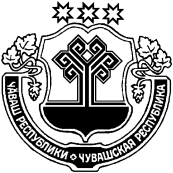 ЧУВАШСКАЯ РЕСПУБЛИКА
МАРИИНСКО-ПОСАДСКИЙ РАЙОНАДМИНИСТРАЦИЯСУТЧЕВСКОГО СЕЛЬСКОГОПОСЕЛЕНИЯПОСТАНОВЛЕНИЕ11.06.2020 № 65деревня Сутчево